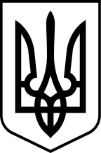 МІНІСТЕРСТВО РОЗВИТКУ ГРОМАД ТА ТЕРИТОРІЙ УКРАЇНИНАКАЗВідповідно до підпункту 101 пункту 4 Положення про Міністерство розвитку громад та територій України, затвердженого постановою Кабінету Міністрів України від 30 квітня 2014 року № 197 (в редакції постанови Кабінету Міністрів України від 25 вересня 2019 року № 850), з урахуванням положень Постанови Верховної Ради України від 17.07.2020 № 807-IX  
«Про утворення та ліквідацію районів».Наказую:1. Внести зміни до Кодифікатора адміністративно-територіальних одиниць та територій територіальних громад, затвердженого наказом Міністерства розвитку громад та територій України від 26 листопада 2020 року № 290, виклавши його в редакції, що додається.2. Контроль за виконанням цього наказу покласти на заступника Міністра Негоду В.Міністр								Олексій ЧЕРНИШОВвід 12. 01.2021р. Київ                    № 3Про внесення змін до наказу Мінрегіону від  26 листопада  2020  року  № 290